Road Transport (General) (Application of Road Transport Legislation) Declaration 2009 (No 6)Disallowable instrument DI2009—242made under theRoad Transport (General) Act 1999, section 12 (Power to include or exclude areas in road transport legislation)1	Name of instrument	This instrument is the Road Transport (General) (Application of Road Transport Legislation) Declaration 2009 (No 6).2	Commencement 	This instrument commences on 5 December 2009.3	Declaration	I declare that the road transport legislation does not apply to a road or road related area that is a special stage of the 2009 Rallye des Femmes.4	Period of effect of declaration	The declaration has effect on 5 December 2009 in relation to a special stage for the event for any period beginning when an event official declares (however described) the stage active for a testing session or rally competition and ending when an event official declares (however described) the stage inactive.5	Definitions	In this instrument:event means the 2009 Rallye des Femmes.special stage, for the event, means a road or road related area identified for the event on the attached maps:Special Stage 1 – Mouton I;Special Stage 2 – Moss-Carlsson I;Special Stage 3 – Aitken-Walker I;Special Stage 4 – Mouton II;Special Stage 5 – Moss-Carlsson II;Special Stage 6 – Aitken-Walker II;Special Stage 7 – Mouton III;Special Stage 8 – Moss-Carlsson III;Special Stage 9 – Aitken-Walker III.6	Expiry	This instrument expires on 6 December 2009.Jon StanhopeMinister for Transport26 November 2009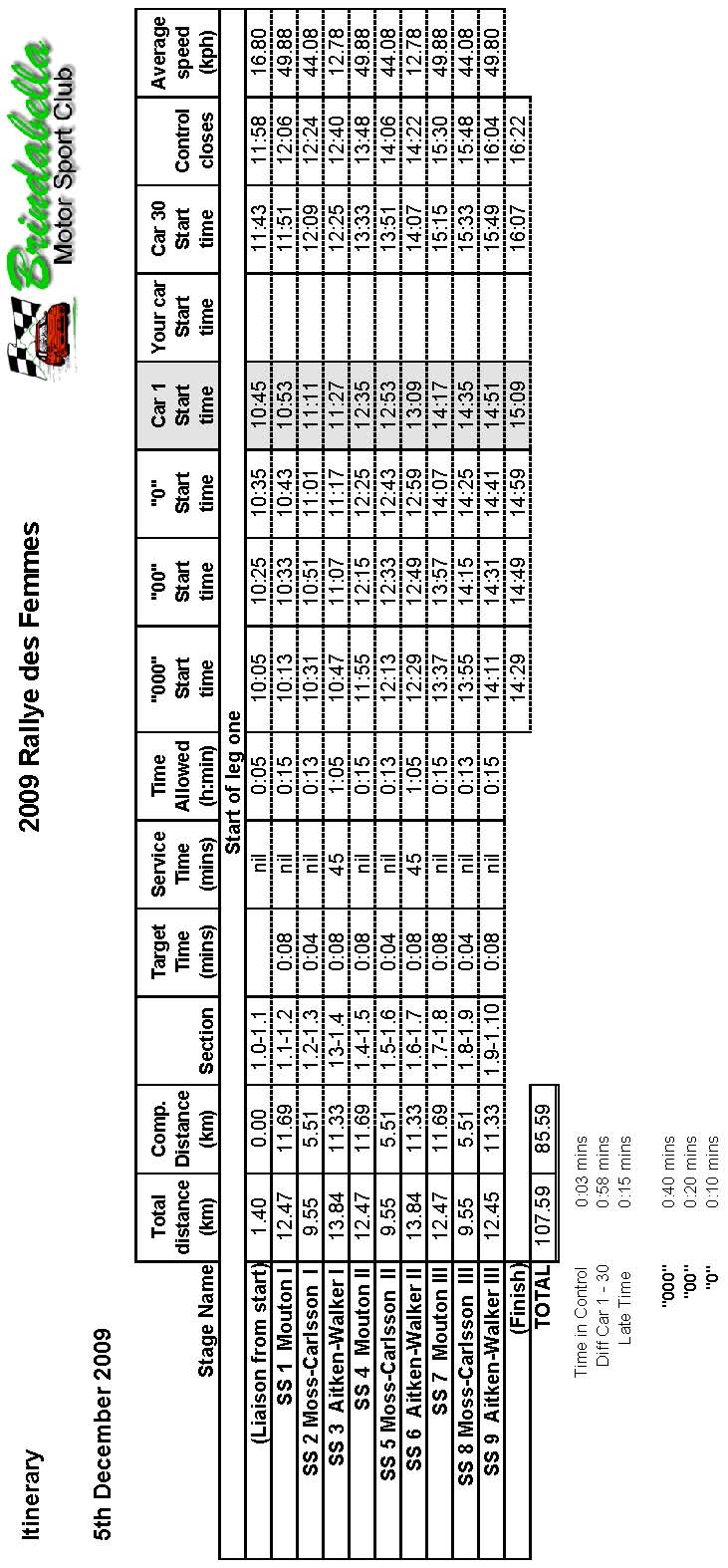 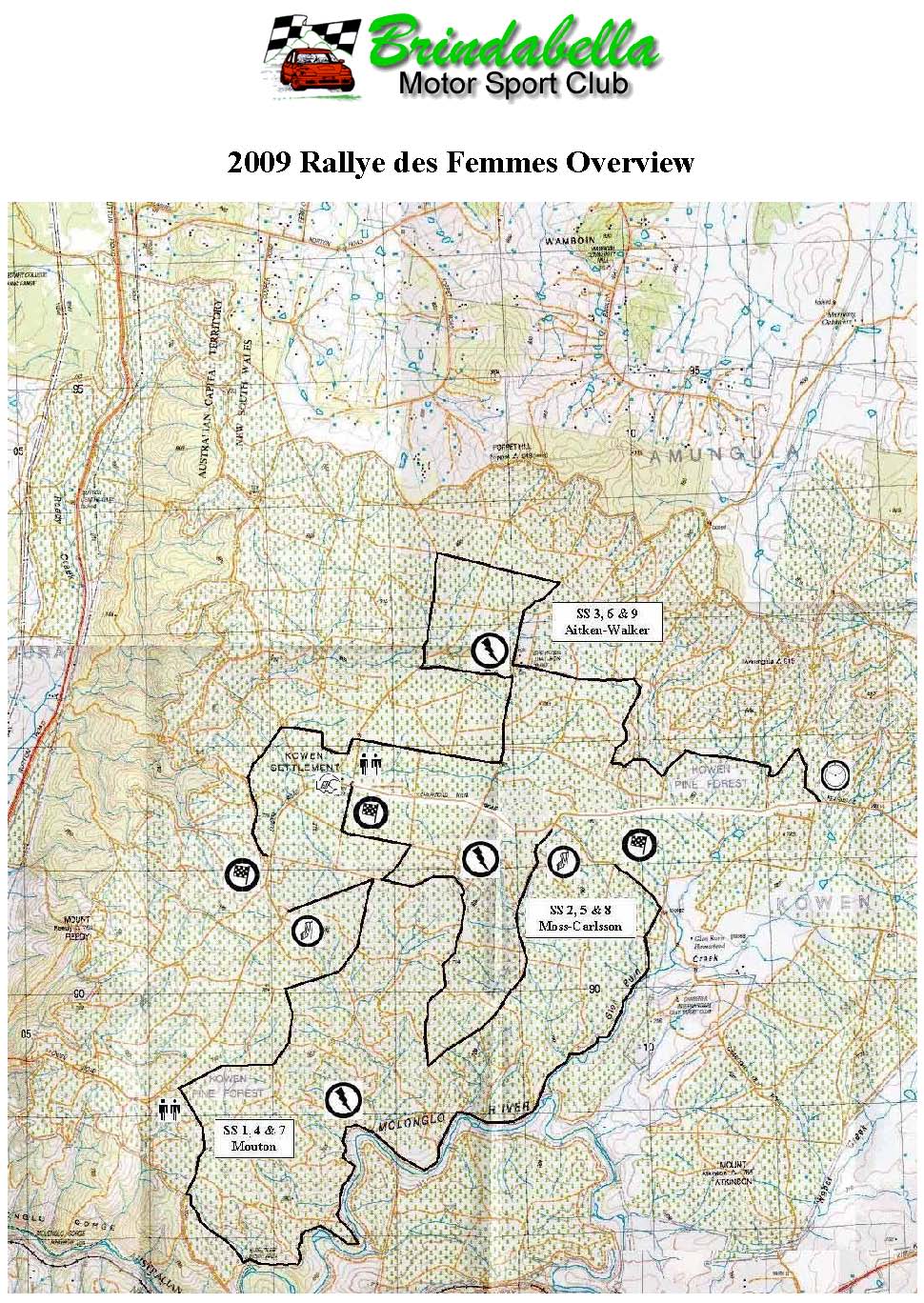 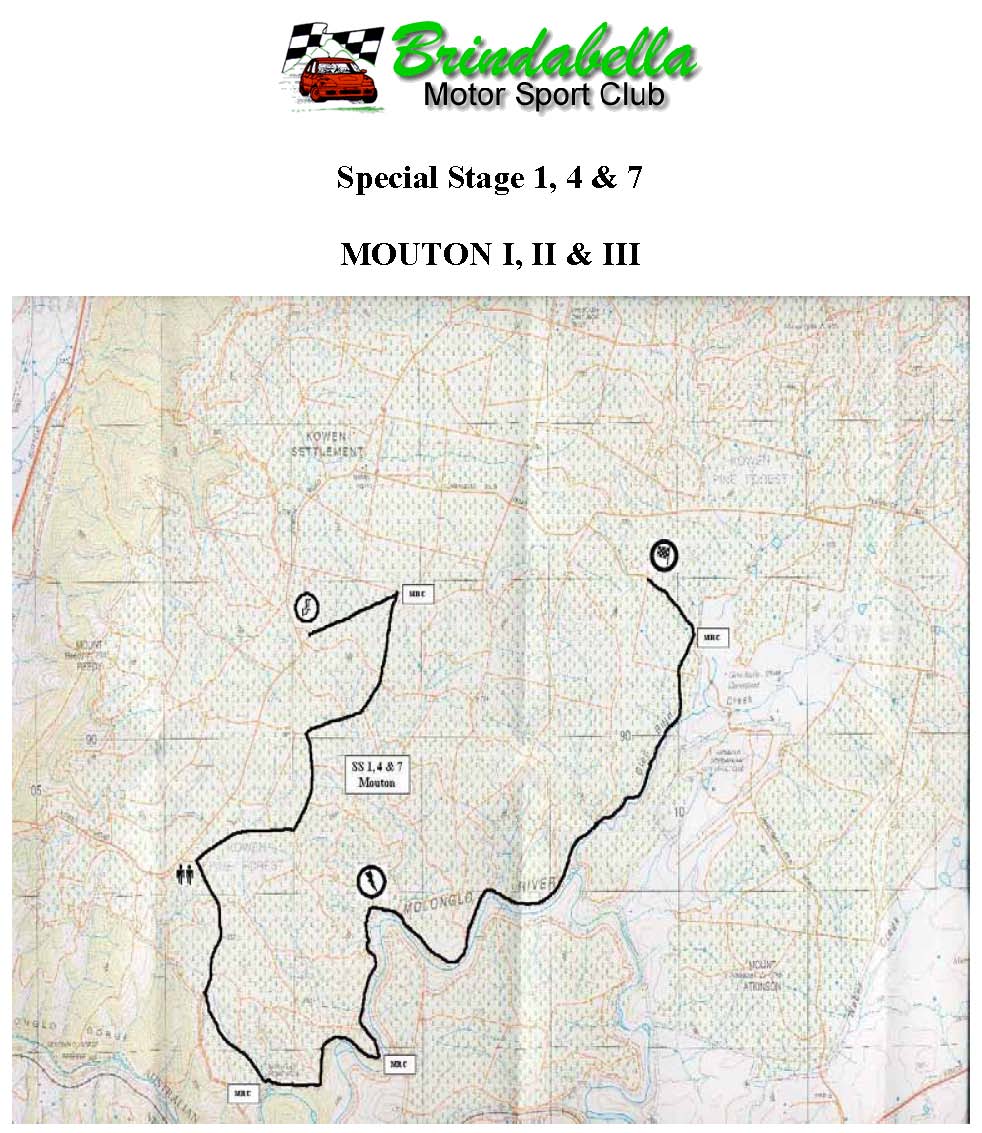 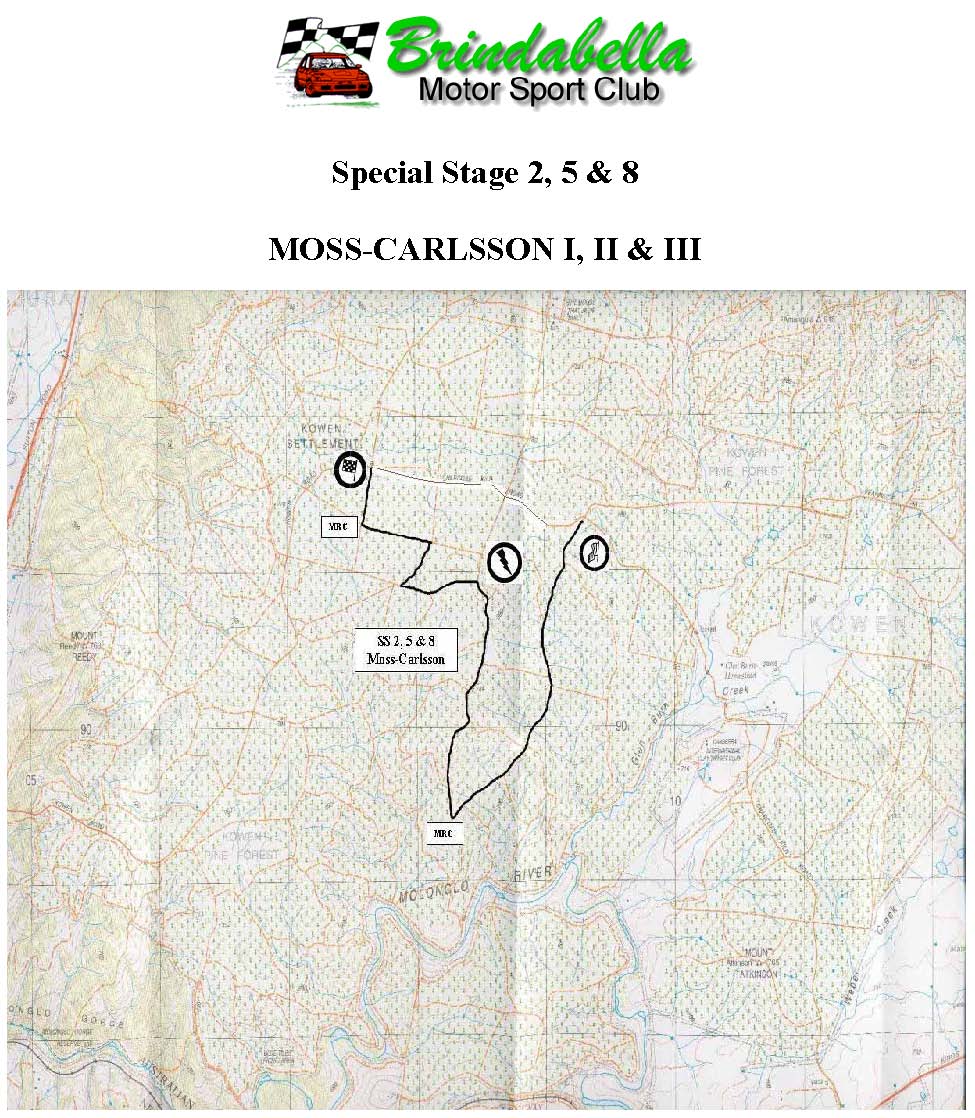 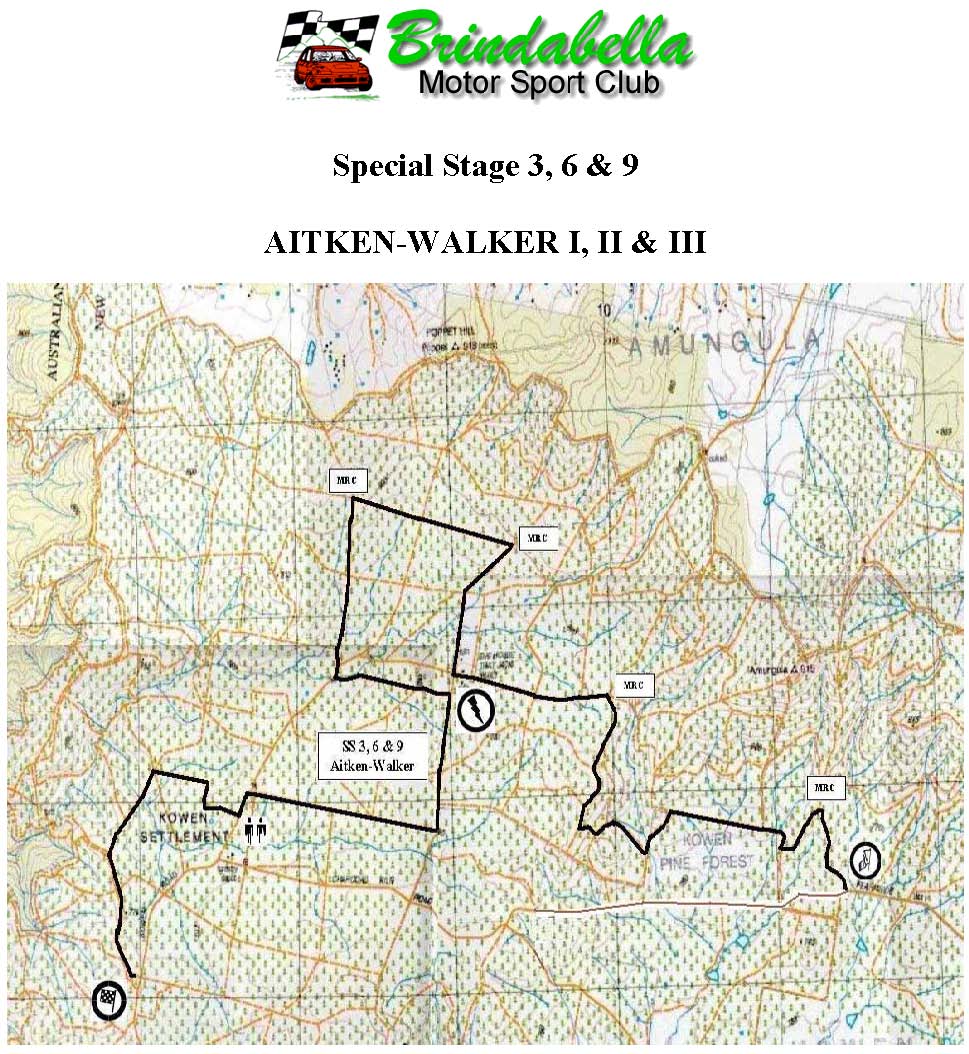 